Решение___________.2021г.                                                                                  № 2/__мун. Чадыр-ЛунгаОб утверждении Плана ремонта местных дорог на 2021 годРассмотрев предложение примара мун.Чадыр-Лунга А. Топал об утверждении Плана ремонта местных дорог на 2021 год, который указал обстоятельства для определения приоритета ремонта дорожного полотна:улицы, имеющие большой уклон, из-за чего во время дождей щебень с них смывает на центральные улицы города;улицы, где курсирует внутригородской общественный транспорт;улицы, где критично нарушено дорожное полотно, что затрудняет проезд автотранспорта и передвижение пешеходов,а также учитывая обращения жителей улиц муниципия, руководствуясь п.b),  f) ч.2 ст.14 Закона РМ «О местном публичном управлении» №436-XVI от 28.12.2006, Чадыр-Лунгский Муниципальный СоветРЕШИЛ:Утвердить  План ремонта местных дорог на 2021 год мун.Чадыр-Лунга в твёрдом покрытии, включив следующие улицы:Примэрии мун.Чадыр-Лунга в 2021 году года приобрести щебень и силами Отдела благоустройства и санитарной очистки провести работы по благоустройству дорожного полотна в белом варианте на участках дорог, требующих выравнивания и подсыпки. Определить, что в случае, если в течение 2021 бюджетного года будет перевыполнение доходной части бюджета муниципия, то данные финансовые средства будут направлены на ремонт дорог исходя из предложений, высказанных на публичных консультациях, или согласно ходатайствам жителей улиц после окончательного решения местным Советом.Контроль за исполнением настоящего решения возложить на заместителя примара мун.Чадыр-Лунга М.Стамова.Председатель Совета				Наталья НОВАЧЛЫКонтрассигнует:Секретарь Совета					Олеся  ЧЕБАНОВА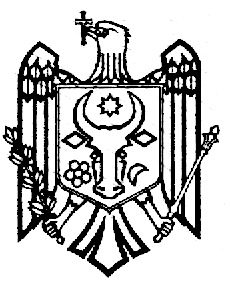 REPUBLICA MOLDOVAUTA  GĂGĂUZIA 
 MUNICIPIUL CEADÎR-LUNGACONSILIUL MUNICIPALMD-6101, strada LENIN, 91РЕСПУБЛИКА МОЛДОВААТО ГАГАУЗИЯМУНИЦИПИЙ ЧАДЫР–ЛУНГАМУНИЦИПАЛЬНЫЙ СОВЕТ6100, ул. Ленина, 91tel.  +(373 291) 2-08-36fax. +(373 291) 2-25-04www.ceadir-lunga.mdsovetceadirlunga@gmail.com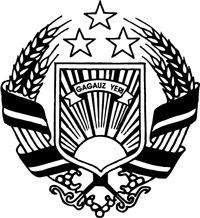 MOLDOVA RESPUBLİKASIGAGAUZİYA (GAGAUZ ERİ)AVTONOM-TERİTORİAL BÖLGESİÇADIR-LUNGA MUNİȚİPİYASIMUNİȚİPİYASININ  NASAATIMD-6101, LENİN sokaa, 911ул. Бориса Главана2ул. Чапаева3ул. 1 мая (от ул.Ломоносова до ул.Чайковского)4пер. Кирова (до 200 м)5ул. Горького (частично) 6ул. Тургенева (до 200 м)7ул. Измайловская (от ул.Ломоносова до ул.Пушкина)8ул. Танасогло (от ул.Ленина до ул.Гоголя)9другие